	РЕСПУБЛИКА ДАГЕСТАНМО «АКУШИНСКИЙ РАЙОН»МКОУ «ЧИНИМАХИНСКАЯ ООШ»             368286 с. Чини                                https://chinim.dagestanschool.ru/                                ИНН 0502005387          14.01.2021г.                                                                  Отчет акции Тотальный диктант "Образование ДАССР".	В честь празднования 100-летия со дня образования Дагестанской Автономной Советской Социалистической Республики (ДАССР), в рамках реализации плана мероприятий Министерства образования и науки Республики Дагестан, посвященных празднованию 100-летия со дня образования ДАССР провели акцию "Тотальный диктант "Образование ДАССР" " среди учащихся начальных классов.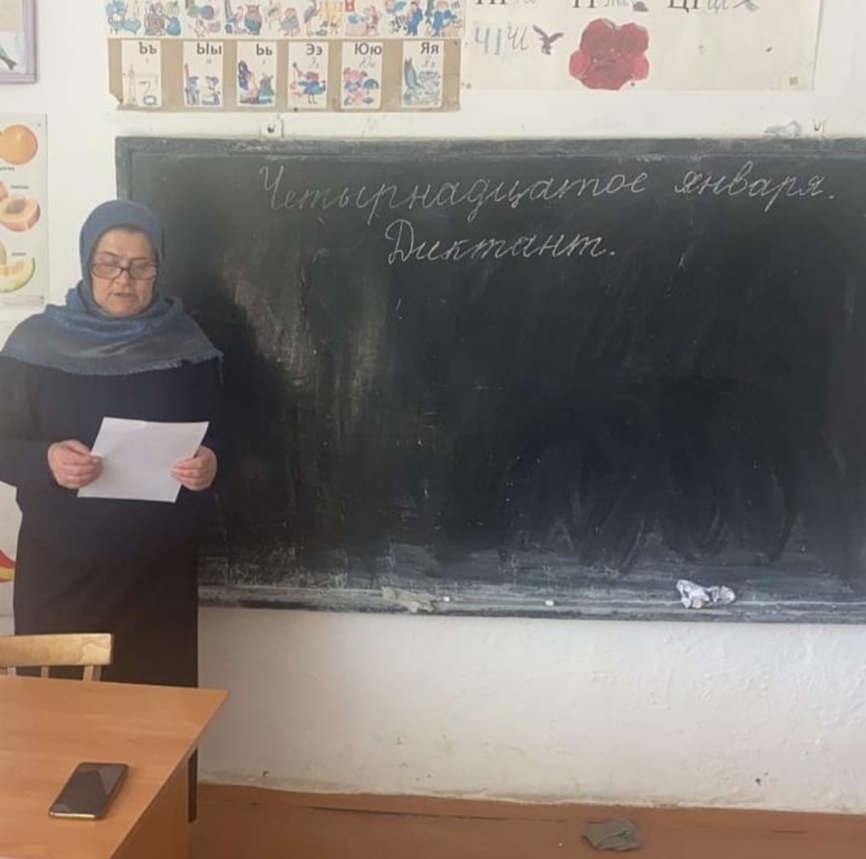 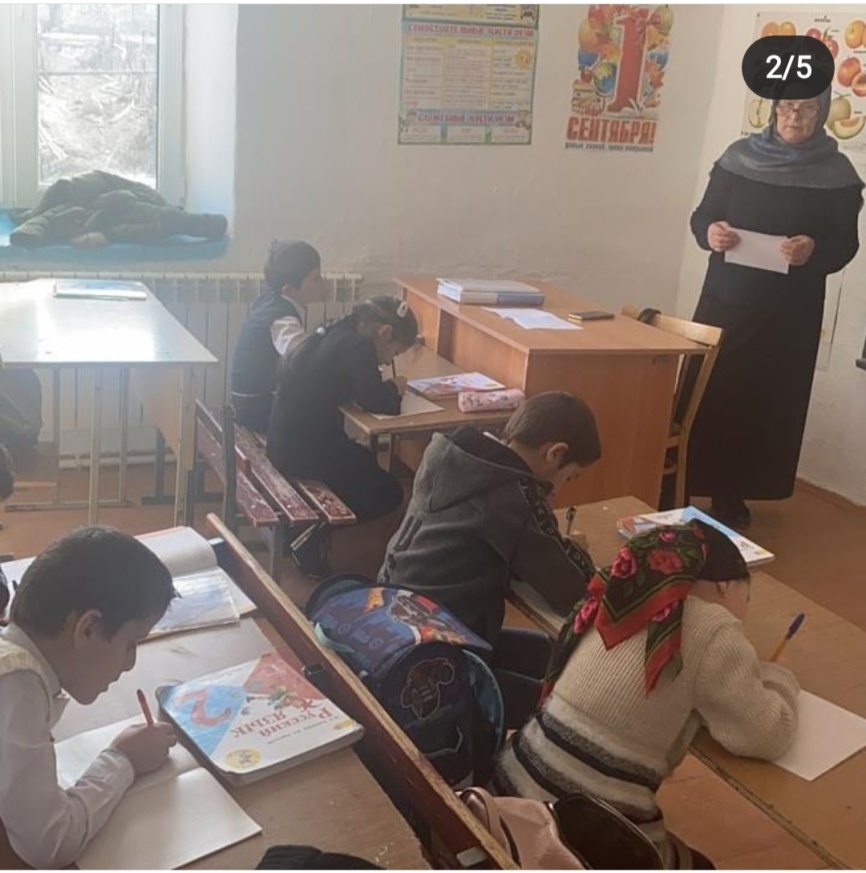 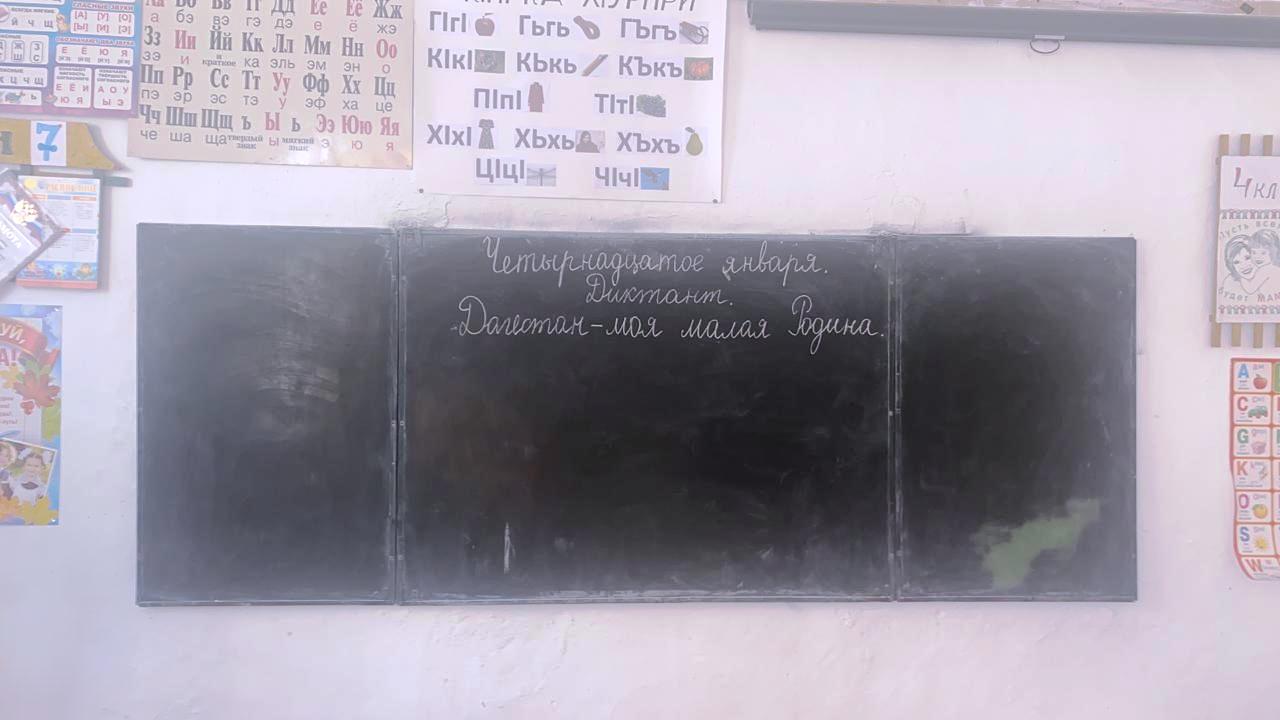 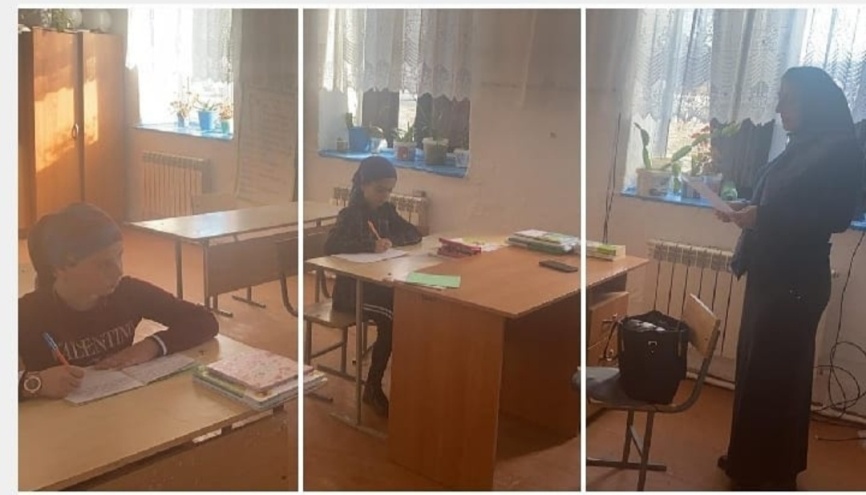 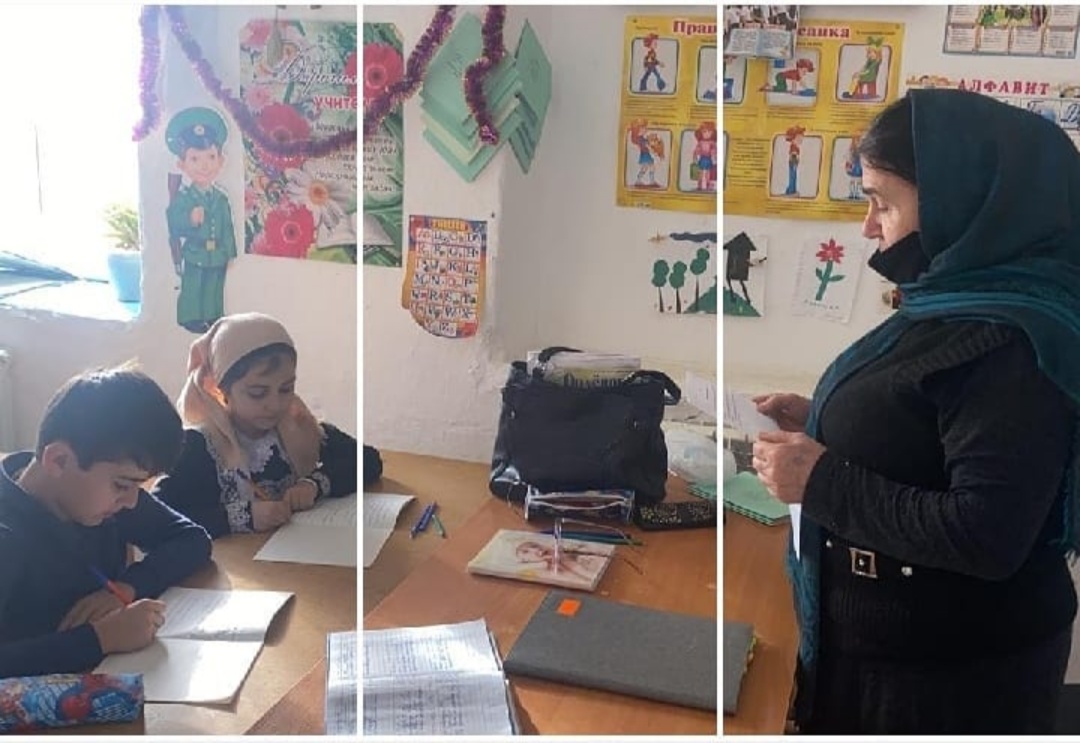 Учащиеся показали следующие результаты:4 класс:            Всего - 3            Писали - 2"5" - "4" - 1"3" - 1"2" - 3 класс:            Всего - 2            Писали - 2"5" - "4" - 2"3" - "2" - 2 класс:            Всего - 5            Писали - 5"5" - "4" - 4"3" - "2" - 1Заместитель директора по УВР:                     Ихинданов Р.И.